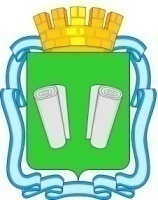 ПОСТАНОВЛЕНИЕадминистрациигородского округа Кинешмаот _______________ №______ О внесении изменений в постановление администрации городскогоокруга Кинешма от 26.12.2018 №1691п «Об утверждениимуниципальной программы городского округа Кинешма «Культура городского округа Кинешма»В соответствии со статьей 179 Бюджетного кодекса Российской Федерации, статьями 41, 46, 56 Устава муниципального образования «Городской  округ Кинешма», в соответствии с постановлением администрации городского округа Кинешма от 11.11.2013 № 2556п «Об утверждении порядка разработки, реализации и оценки эффективности муниципальных программ городского округа Кинешма», администрация городского округа Кинешмап о с т а н о в л я е т:1.  Внести  в  постановление   администрации   городского  округа Кинешма  от  26.12.2018 №1691п «Об утверждении муниципальной программы   городского    округа    Кинешма    «Культура      городского   округа   Кинешма»   изменения   согласно   приложению.2.  Комитету по культуре и туризму администрации городского округа Кинешма  (Смирновой  О.С.) обеспечить исполнение мероприятий Программы.3.  Опубликовать  настоящее  постановление в «Вестнике  органов  местного   самоуправления   городского   округа   Кинешма».4. Настоящее  постановление  вступает  в  силу  после  опубликования.5. Контроль  за   исполнением   настоящего   постановления  возложитьна   заместителя главы администрации городского округа Кинешма И.Ю.Клюхину.Глава городского округа Кинешма                                                   В.Г.СтупинИсп. ведущий специалист  комитета по культуре и туризму администрации городского округа Кинешма Горбачева А.В. Исполняющий обязанности начальника управления правового сопровождения и контроля администрации городского округа Кинешма Шершова А.С.Приложение  к постановлению администрации городского округа Кинешма                                                                                                               от _____________ №______     Изменения в постановление администрации городского округа Кинешма от 26.12.2018 №1691п «Об утверждении муниципальной программы городского округа Кинешма  «Культура городского округа Кинешма»	В разделе 2 «Анализ текущей ситуации в сфере реализации муниципальной Программы»  муниципальной Программы городского округа Кинешма «Культура городского округа Кинешма»  в п. 2.1 заголовок «Описание и оценка основных результатов деятельности в сфере культуры, достигнутых к началу реализации Программы. Описание сложившейся социальной и экономической ситуации в сфере культуры и основных тенденций ее изменения, а также анализ проблематики, стоящей перед комитетом по культуре и туризму администрации городского округа Кинешма в сфере реализации программы» заменить словами следующего содержания:«Описание и оценка основных результатов деятельности в сфере культуры, достигнутых к началу реализации Программы».В разделе 2 «Анализ текущий ситуации в сфере реализации муниципальной Программы»  муниципальной Программы городского округа Кинешма «Культура городского округа Кинешма» п. 2.1.1 изложить в новой редакции:              «Кинешма является одним из культурных центров Ивановской области. Культурное пространство города представлено 12 учреждениями культуры, в их числе 7 муниципальных, 2 государственных, 3 частных учреждения.Муниципальная сеть учреждений культуры продолжает оставаться наиболее востребованной, а для 40% населения муниципальные учреждения культуры являются единственным источником, обеспечивающим конституционные права граждан на доступ к культурным ценностям и участие в культурной жизни города. Охват населения клубными услугами, массовыми и научно-просветительными мероприятиями составляет более 81%. Удовлетворенность населения качеством предоставляемых услуг в сфере культуры составляет 93%, что показывает высокую востребованность населением услуг учреждений культуры.Работа учреждений клубного типа строится с учетом сложившейся в городе социально-экономической ситуации. За 2019-2023гг. вырос рост творческой активности. Творческие коллективы города участвуют не только в жизни города, но и на фестивалях-конкурсах.  Солисты и творческие коллективы учреждений культуры ежегодно принимают участие более чем в 30 фестивалях-конкурсах различного уровня, показывая при этом высокий уровень профессионального мастерства. В 2023 была организована поддержка способных и талантливых детей. Благодаря этому  выросло число лауреатов и призеров городских, региональных, всероссийских и международных детских и юношеских фестивалей, конкурсов до 57 человек. На базе парка функционирует 4 клубных формирования, участниками которых являются 110 человек.В 2023 году было выделено из бюджета городского округа Кинешма 3,2 млн.руб. на укрепление материально-технической базы муниципальных учреждений культуры.  Была приобретена звуковая и световая аппаратура в МУ «Клуб «Октябрь», а также был произведен капитальный ремонт помещения кассы. За 2022-2023 г.г. в МУ «Парк культуры и отдыха им. 35-летия Победы» был установлен сценический подиум и стационарный  сценический павильон с крышей и порталами.За 2019 – 2023 г.г. услугами муниципальных библиотек воспользовались  до 24,2 тыс. кинешемцев. Процент охвата населения библиотечным обслуживанием составляет - 28,7%.С 2019г. по сегодняшний день все библиотеки оснащены современной компьютерной и копировальной техникой, подключены к сети Интернет. Центральная библиотека подключена к порталу Национальной Электронной Библиотеки (НЭБ). В 2019-2023 годах была проведена большая работа по созданию электронной базы данных. На сегодняшний день 47,6% от общего числа фонда введено в электронную базу данных. Что в общей численности составило 143,8 тыс. ед. Данным электронным каталогом читатели могут воспользоваться в удаленном доступе на сайте Центральной библиотеки им. Пазухина.Основными направлениями деятельности библиотек города остаются информация и просвещение, гражданско-патриотическое воспитание молодёжи, литературное краеведение, экология, пропаганда здорового образа жизни, работа с семьей и социально незащищенными категориями граждан. Все библиотечные учреждения ведут активную исследовательскую работу в сфере чтения, на базе центральной библиотеки организуются межрегиональные и областные научно-практические конференции и семинары.Каждый филиал МУ КГЦБС ведет работу по своему приоритетному направлению. На базе библиотек осуществляют свою деятельность 21 клуб по интересам.Ежегодно из областного бюджета выделяется на модернизацию библиотек в части комплектования книжных фондов библиотек городского округа Кинешма. В настоящее время источниками комплектования Кинешемского горархива являются 37 организаций - самое большое количество в области. Поступают на хранение в архив документы по личному составу ликвидированных организаций и предприятий.С каждым годом растет количество обращений граждан за архивной информацией. Фонд читального зала востребован у исследователей, студентов, педагогов и учащихся школ, а также граждан, не равнодушных к истории своего города.В целях популяризации истории города и страны, а также в целях патриотического воспитания молодежи архивом проводится исследовательская и выставочная работа, публикуются статьи, проводятся экскурсии для школьников.Приоритетными задачами архива являются обеспечение сохранности, комплектование и учет документов Архивного фонда, а также своевременное оказание муниципальных услуг, что в совокупности обеспечивает социально-правовую защиту граждан, предусматривающую их пенсионное обеспечение, а также реализацию их прав на получение льгот и гарантий в соответствии с действующим законодательством.».В разделе 2 «Анализ текущий ситуации в сфере реализации муниципальной Программы»  муниципальной Программы городского округа Кинешма «Культура городского округа Кинешма» п. 2.1.2. изложить в новой редакции: «Основным направлением деятельности администрации городского округа Кинешма в сфере туризма является оказание содействия развитию внутреннего и въездного туризма.В 2019г. возобновлена речная туристическая навигация. Это позволило привлечь в город дополнительно более 10 000 туристов. К открытию навигации выполнено благоустройство прилегающей территории с заменой системы освещения, открыт мультибрендовый магазин (на общей площади 270 кв. м.), в нестационарных объектах размещены сувенирные лавки.За период 2019-2023г.г было разработано 5 новых и адаптированы действующие экскурсионные маршруты для круизных туристов. Жителям и гостям города также предлагались прогулочные рейсы по Волге из Кинешмы (в Плес, Решму, Воздвиженье, Кострому, Юрьевец).На сегодняшний день в Кинешме действует более 30 туристических маршрутов. Наиболее востребованными у гостей города маршрутами за 2019-2023г.г. были  культурно-познавательные маршруты, маршруты духовной направленности и маршруты с элементами интерактивных программ.Три маршрута с посещением исторического центра Кинешмы стали победителями областного конкурса "Лучший туристский маршрут" в своих номинациях.Пользователи маршрутов активно используют имеющуюся инфраструктуру, составляющую объекты потребительского рынка, как в сфере торговли, так и в сфере общественного питания.Ежегодно за 2019-2023г.г город посетило порядка 400 организованных групп туристов.Активно ведется работа по развитию туристской привлекательности города. В 2019 году туристский потенциал Кинешмы был представлен на 10 специализированных туристских мероприятиях международного, российского и регионального уровней. Кинешма приняла рекламно-информационный пресс-тур для представителей блогосферы и СМИ из различных регионов России в рамках Международного Форума "Золотое кольцо". Выпущен новый буклет с актуализированной информацией о Кинешме для гостей города, к изданию которого привлечены представители сферы туризма. Изготовлена и презентована на выставках, событийных и тематических мероприятиях сувенирная продукция с видами Кинешмы и информационно-рекламные материалы.В 2023 году проведено 14 значимых событийных мероприятий, в которых приняли участие в целом более 50 тысяч человек. Видео-презентация города вошла в число финалистов по ЦФО V Всероссийского конкурса "Диво России" (с проектами "Кинешма - старый город будущего", "Киндервояж"), винтажные открытки с видами Кинешмы вышли в финал Всероссийского фестиваля-конкурса "Туристический сувенир".Информационные материалы о городе представлены на сайтах, размещающих информацию о туристских ресурсах территорий; обновлена информация о городе на областном туристском портале.».В разделе 2 «Анализ текущий ситуации в сфере реализации муниципальной Программы»  муниципальной Программы городского округа Кинешма «Культура городского округа Кинешма» добавить п.2.2 «Описание сложившейся социальной и экономической ситуации в сфере культуры и основных тенденций ее изменения»  следующего содержания:«Основными направлениями деятельности отрасли культуры городского округа Кинешма в настоящее время являются:- организация культурного досуга населения города;- организация культурно-массовых мероприятий;- организация библиотечно-информационного обслуживания населения;- организация хранения, комплектования, учета и использования документов Архивного фонда муниципального архива;- содействие развитию внутреннего и въездного туризма.За 2019-2023гг. учреждениями культуры проведено 1945 культурно-массовых мероприятий - творческих конкурсов, концертных, культурно-просветительских программ.Культурно-досуговую деятельность осуществляют МУ "Городской дом культуры", МУ "Клуб "Октябрь", МУ "Парк культуры и отдыха им. 35-летия Победы", являющиеся центрами социально-культурной жизни города. На базе муниципальных клубных учреждений городского округа Кинешма функционирует 46 клубных формирований, участниками которых являются свыше 1495 человека. 2 коллективов самодеятельного художественного творчества Кинешмы имеют звание «Заслуженный коллектив Ивановской области», 9 коллективов имеют звание «Народный» и «Образцовый», 17 коллективов являются Лауреатами Международных и всероссийских конкурсов и фестивалей.Работа досуговых учреждений благотворно влияет на нравственно-эстетическое воспитание детей и молодёжи, организует конструктивный досуг подрастающего поколения путем включения их в творческую и социально-значимую деятельность, приобщения к занятиям самодеятельным и художественным творчеством.Творческие коллективы учреждений являются непременными участниками городских мероприятий, ведут активную концертную деятельность, направленную на удовлетворение художественно-эстетических потребностей горожан, формируют неповторимый имидж Кинешмы.Парк культуры и отдыха им. 35-летия Победы является одной из составляющей городской индустрии отдыха и туризма. За 2019 - 2023 гг. выросло количество потребителей предоставляемой услуги до 108 тыс. посетителей ежегодно.Наличие в парке большого лесного массива способствует оздоровлению окружающей среды города и позволяет жителям и гостям отдохнуть на свежем воздухе, не совершая дальних поездок.Приоритетными направлениями работы учреждения являются комплексное развитие и благоустройство парка, как многофункционального социокультурного объекта города.На базе парка функционирует 4 клубных формирования, участниками которых являются 110 человек.Ежегодно с 2019 по 2023 гг. в парке проводится 95 культурно-массовых мероприятий.Библиотечно-информационное обслуживание населения осуществляют филиалы МУ "Кинешемская городская централизованная библиотечная система" (включает в себя 10 библиотек). Уровень фактической обеспеченности библиотеками в Кинешме соответствует нормативной потребности и составляет один из высоких показателей среди городских округов региона (100%).Основными направлениями деятельности библиотек города остаются информация и просвещение, гражданско-патриотическое воспитание молодёжи, литературное краеведение, экология, пропаганда здорового образа жизни, работа с семьей и социально незащищенными категориями граждан. Все библиотечные учреждения ведут активную исследовательскую работу в сфере чтения, на базе центральной библиотеки организуются межрегиональные и областные научно-практические конференции и семинары.Архивную деятельность на территории городского округа Кинешма осуществляет Муниципальное учреждение "Кинешемский городской архив". Архив обеспечивает хранение документов постоянного и временного срока хранения учреждений, организаций и предприятий различных форм собственности, частных лиц; разрабатывает нормативно-методические документы для учреждений, проводит полную и частичную обработку документов; осуществляет комплексные проверки ведомственных архивов и тематические проверки деятельности архивов организаций. С 2019г. по сегодняшний день объем архивных документов, хранящихся в муниципальном архиве, составляет 165283 единиц хранения.Сохраняется сложившаяся в последнее время тенденция ежегодного роста числа пользователей архивной информацией, в том числе за счет расширения доступа пользователей к архивным документам. С этой целью создан официальный сайт архива, в читальном зале установлено электронное рабочее место с подключением к электронным ресурсам учреждения, приобретен визуализатор для оцифровки наиболее востребованных архивных фондов. Оцифровка фондов необходима не только для удобства пользователей, но и для сохранности фондов.        В настоящее время наиболее значимыми проблемами в сфере культуры являются:        - недостаточный уровень компьютеризации части учреждений культуры и внедрения информационно-коммуникационных технологий в основную деятельность;        - недостаточное комплектование библиотечных фондов;        - старение профессиональных кадров.        В качестве положительных тенденций, наблюдаемых в муниципальной системе культуры города Кинешма за последние годы, можно выделить следующие:        - формирование устойчивой системы городских праздников, конкурсов и фестивалей;        - повышение качества оказываемых населению культурно-досуговых услуг;        - рост  востребованности горожанами услуг, предоставляемых муниципальными учреждениями, увеличение процента охвата населения культурно-досуговыми мероприятиями, повышение качества, доступности и адресности культурных услуг;        - высокий уровень мобильности муниципальных профессиональных и самодеятельных творческих коллективов, их активная концертная и фестивальная деятельность;        - развитие сети информационных услуг через библиотечное обслуживание. В разделе 2 «Анализ текущий ситуации в сфере реализации муниципальной Программы»  муниципальной Программы городского округа Кинешма «Культура городского округа Кинешма» добавить п.2.3 «Описание приоритетов и целей муниципальной политики в сфере культуры»  следующего содержания:«Приоритетными направлениями в сфере культуры и туризма городского округа Кинешма являются:- сохранение и популяризация культурного и исторического наследия;- развитие творческого потенциала;- создание условий для улучшения доступа населения к культурным ценностям, информации и знаниям;- укрепление материально-технической базы муниципальных учреждений культуры;- привлечение квалифицированных кадров для работы в учреждениях культуры и повышение квалификации уже работающих;- создание условий для осуществления дальнейшего развития сферы культуры, творческое и технологическое совершенствование, освоение современных форм культурно-досуговой деятельности, повышение роли культуры в социально-экономической жизни, в воспитании, просвещении и в обеспечении досуга жителей и гостей города;- популяризация туристско-рекреационных ресурсов города;- повышение качества туристских услуг;- информационная поддержка и популяризация туристического потенциала города, повышение уровня событийных мероприятий. В разделе 3 «Целевые индикаторы (показатели) подпрограммы» подпрограммы «Наследие» после таблицы 1 «Перечень целевых индикаторов (показателей) подпрограммы» исключить п.1, п.2, п.3 и добавить текст  следующего содержания:«Отчетные значения по целевым показателям  1.1.1, 1.1.3, 1.4.1, 1.5.1, 1.5.2, 1.5.3, 1.5.4 определяются по данным учета МУ «Кинешемская городская централизованная библиотечная система».Отчетные значения по целевому показателю  1.1.2 определяется по формуле:Пос = , где: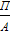 П – общее количество посещений за год;А – число пользователей.Отчетные значения по целевому показателю  1.1.4 определяется по формуле:Кбз =  * 100%, где: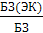 БЗ(ЭК) – библиографические записи, отображенные в электронном каталоге;БЗ – общее число библиографических записей.Отчетные значения по целевым показателям  1.1.5,  1.3.1,  2.1.5,  2.2.1 определяется по формуле:ССЗП = /СЗП , где: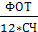 ФОТ – фонд начисленной заработной платы работников муниципальных учреждений культуры;12 – число месяцев в году;СЧ - среднесписочная численность работников муниципальных учреждений культуры;СЗП - среднемесячная номинальная начисленная заработная плата работников культуры  в Ивановской области за отчетный год.Отчетные значения по показателям ФОТ, СЧ определяются на основе отчетных данных муниципальных учреждений культуры формы "ЗП-Культура" соответствующих сфер. Отчетные значения по показателю СЗП определяются на основе данных Росстата.Отчетные значения по целевому показателю  1.2.1 определяется по формуле:Ч =  , где: 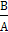 В – книговыдача, А – число читателей. Отчетные значения по целевому показателю  1.2.2 определяется по формуле:Р =  , где: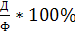 Д – количество документов библиотечного фонда, хранящихся в электронном виде; Ф – общий объем библиотечного фонда.Отчетные значения по целевым показателям  2.1.1, 2.1.3, 2.1.4, 3.1.1, 3.1,2 определяется по данным учета МУ «Кинешемский городской архив».Отчетные значения по целевому показателю  2.1.2 определяется по формуле:Ч = , где: 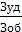 Зуд – количество удовлетворенных запросов;Зоб – общее количество поступивших запросов.» В разделе 3 «Целевые индикаторы (показатели) подпрограммы» подпрограммы «Культурно-досуговая деятельность» после таблицы 1 «Перечень целевых индикаторов (показателей) подпрограммы» исключить п.1, п.2,  и добавить текст следующего содержания:«Отчетные значения по целевым показателям  1.1.1, 1.1.2,1.1.3,1.1.4,1.1.5,1.1.6,1.2.1,1.4,1.5.1 определяются по данным учета муниципальных учреждений культуры и комитета по культуре и туризму администрации городского округа Кинешма.Отчетные значения по целевым показателям  1.1.7,  1.3.1 определяется по формуле:ССЗП = /СЗП , где:ФОТ – фонд начисленной заработной платы работников муниципальных учреждений культуры;12 – число месяцев в году;СЧ - среднесписочная численность работников муниципальных учреждений культуры;СЗП - среднемесячная номинальная начисленная заработная плата работников культуры  в Ивановской области за отчетный год.Отчетные значения по показателям ФОТ, СЧ определяются на основе отчетных данных муниципальных учреждений культуры формы "ЗП-Культура" соответствующих сфер. Отчетные значения по показателю СЗП определяются на основе данных Росстата.»